Phillips County Sheriff’s Office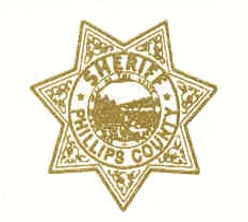 Complaint – Stolen/Damaged FormPhone: (406) 654-2350Fax: (406) 654-1213
MCA 45-7-205 False reports to law enforcement authorities. (1) A person commits an offence under this section if the person knowingly: (a) gives false information to any law enforcement officer with the purpose to implicate another; (b) reports to law enforcement authorities an offense or other incident within their concern knowing that it did not occur; or (c) pretends to furnish law enforcement authorities with information relating to an offense or incident when the person knows that the person has no information relating to the offense or incident. (2) A person convicted under this section shall be fined not to exceed $500 or be imprisoned in the county jail for any term not to exceed 6 months or both.Complainant Name: ________________________________ DOB 					Phone __________________ Address 								Primary Complaint (check all that apply)Noise __	Parking __	Disorderly Conduct __	Traffic __	Stalking __Theft __	Trespassing __	Neighbor issues __	Harassing phone calls __Civil Complaint __	Other __	Stolen __	Damaged __ (see back)Please include description of vehicles, license plate information, animals, or names of persons involved and any pertinent information about the complaint. Continue on back if necessary.Complaint: 																																						(Continue on back as needed)By signing this form (electronically), I acknowledge that all the above information is true. I further acknowledge that I understand that if any false statements are on this complaint form, I may be in violation of MCA 45-7-205, and may face prosecution.Signature of Complainant: 							Date: 					 Time: 				Investigating Deputy’s remarks: 																																			Deputy Signature 					 Date 			 Case # 		Reviewed by 						 Date 			Complaint Continued: 																																																																																																																																																																																																Stolen Items:						Serial #:			Value:Damages: If you had property/items damaged, please list them here as well as the amount to repair/fix or replace the items.